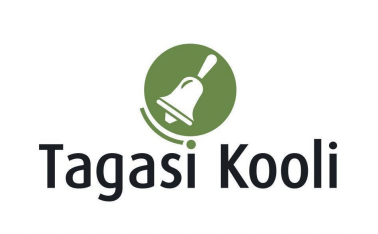 Tööleht “Kuidas alustada maailma muutva ettevõttega?”Kasuta töölehte nii: enne otseülekande algust aruta kaaslastega tunni teematotseülekande ajal tee kaasa viktoriin ning küsi esinejatelt küsimusi  pärast otseülekannet tee alltoodud ülesanneENNE OTSEÜLEKANDE VAATAMIST VASTA KÜSIMUSELEAruta klassikaaslastega, mis erinevus on ettevõtlusel ja sotsiaalsel ettevõtlusel. Kas teate, kuidas ettevõtte loomisega alustada?OTSEÜLEKANDE AJAL TEE KAASA VIKTORIINInfot viktoriini kohta saad õpetajalt. Saad kaasa teha kas Slido keskkonnas otseülekande ajal või paberil.OTSEÜLEKANDE AJAL KÜSI KÜSIMUSISelleks, et saada vastuseid enda jaoks olulistele küsimustele saad YouTube’i otseülekande ajal külalisõpetajalt küsimusi küsida. Selleks lisa vestlusesse või palu õpetajal oma küsimus vestlusesse lisada sellises vormis: Kaari 12. klass, Kurtna Kool. Kuidas saada presidendiks?Ole küsimust sõnastades viisakas ja täpne. Sinu küsimusi näevad kõik, kes samal ajal otseülekannet  vaatavad. Mida varem jõuad küsimused saata, seda suurema tõenäosusega jõuame vastata. OTSEÜLEKANDE JÄREL TÄIDA TABEL JÄRGMISEL LEHEL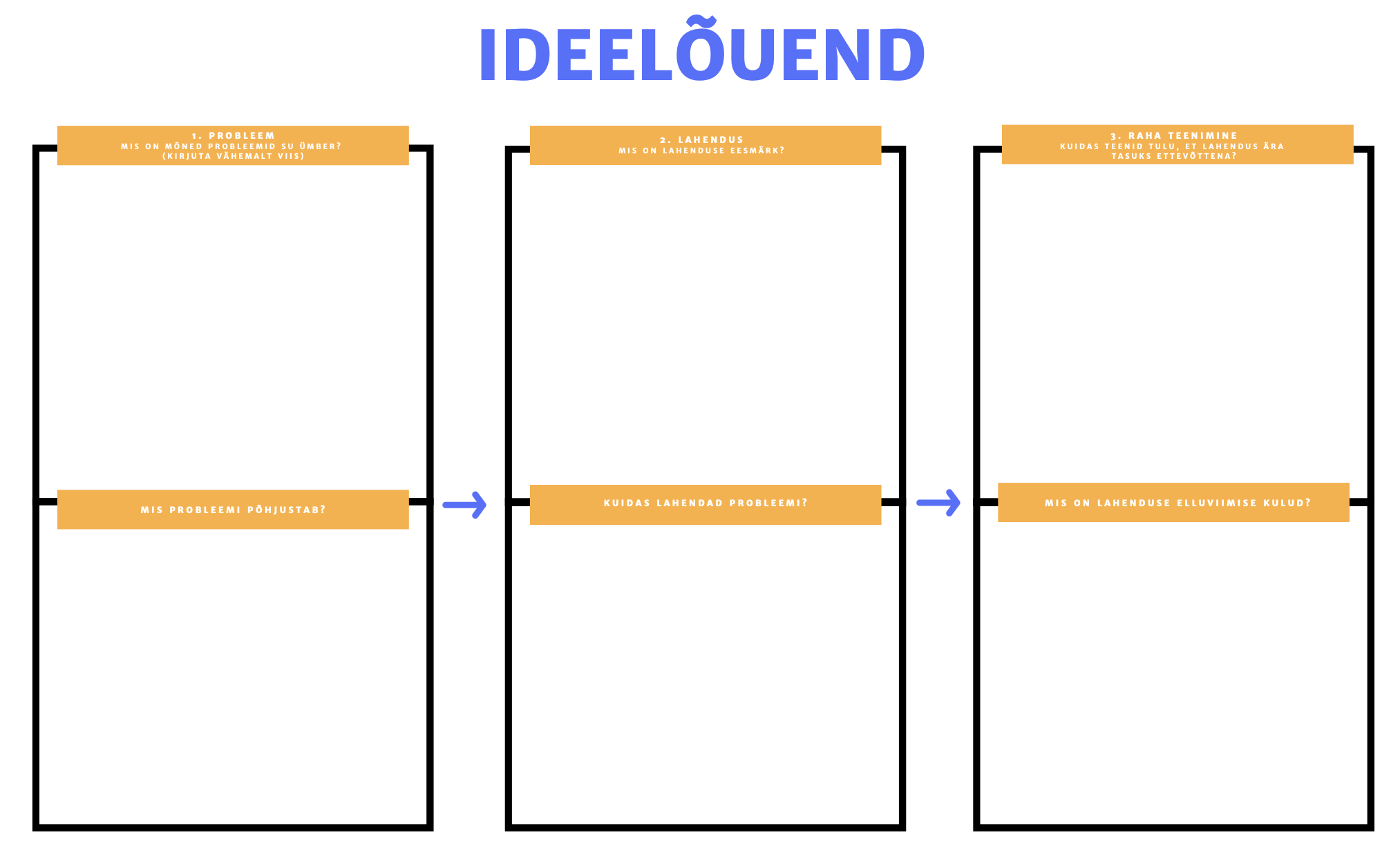 